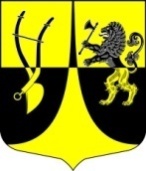 Администрациямуниципального образования«Пустомержское сельское поселение»Кингисеппского муниципального районаЛенинградской областиПОСТАНОВЛЕНИЕот   18.12.2017 г.        №  442       В целях реализации на территории МО «Пустомержское сельское поселение» части 1 статьи 39.36 Земельного кодекса РФ , Федерального закона Российской Федерации от 28 декабря . N 381 «Об основах государственного регулирования торговой деятельности в Российской Федерации» ,  Федерального закона № 131-ФЗ от 06.10.2003 г. «Об общих принципах организации местного самоуправления в Российской Федерации», постановления Правительства Российской Федерации от 29 сентября . № 772 «Об утверждении Правил включения нестационарных торговых объектов, расположенных на земельных участках , в зданиях, строениях и сооружениях, находящихся в государственной , муниципальной собственности, в схему размещения нестационарных торговых объектов»,  постановления Правительства Российской Федерации от 24 сентября . № 754 «Об утверждении Правил установления нормативов минимальной обеспеченности населения площадью торговых объектов», а также на основании Приказа Комитета по развитию малого , среднего бизнеса и потребительского рынка Ленинградской области  № 22 от 18.08.2016 года «О порядке разработки и утверждения схемы размещения нестационарных торговых объектов на территории муниципальных образований Ленинградской области»ПОСТАНОВЛЯЕТ :Внести изменения в  Схемы размещения существующих  нестационарных торговых объектов, расположенных на земельных участках, в зданиях, строениях и сооружениях, находящихся в государственной , муниципальной собственности, на территории МО «Пустомержское сельское поселение» согласно приложению 1 (текстовая часть) и приложениям № 2  ( графические изображения);Постановление и схемы ( текстовую и графическую) существующих земельных участков для размещения нестационарных торговых объектов, расположенных на земельных участках, в зданиях, строениях и сооружениях, находящихся в государственной , муниципальной собственности , разместить на официальном сайте администрации МО «Пустомержское сельское поселение» в сети Интернет и в газете «Время»;Контроль за исполнением постановления оставляю за собой.Глава администрации МО «Пустомержское сельское поселение»:                                     Иванова Л.И.                     исп. Крючкова С.Г. тел. 64-432                       «О внесении изменений в  Схемы размещения нестационарных торговых объектов, расположенных на земельных участках, в зданиях, строениях и сооружениях, находящихся в государственной , муниципальной собственности на территории МО«Пустомержское сельское поселение»»  